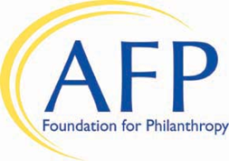 D I V E R S I T Y   S C H O L A R S H I P    C A M P A I G NI would like to support the AFP Diversity Scholarship Campaign. I wish to direct my gift*/pledge to:	    	The General Diversity Scholarship Fund    	The Gay, Lesbian, Bisexual and Transgender (GLBT) Diversity Scholarship Fund     	The African-American Diversity Scholarship FundDetails about the Funds can be found on the reverse side of this form.Name_______________________________________________________	Date____________________Address__________________________________________________________________________________City_____________________________ State/Province_______________ Postal Code___________________Home Phone________________________________ Business Phone_________________________________Email ____________________________________________________________________________________ Gift* of $ 		__.   Through my check made payable to AFP Foundation for Philanthropy Through my credit card (VISA, MasterCard, Discover, or American Express)Card number 						 Expiration Date _____/_____ Signature 							___ Date 				 Pledge of $ 	____ to be paid in 		 payments of $ ______	 to be paid by 10/31/2018. * Gifts paid by October 31, 2018 will count toward and aid in scholarships for the 2019 conference.  Please charge my payments directly to my credit card (VISA, MasterCard, Discover, or American Express) according to my payment schedule:Payment 1   $ 		 Date 			Payment 3   $ 		 Date 	_____Payment 2   $ 		 Date 			Payment 4   $ 		 Date 	_____Card number 						 Expiration Date _____/_____ Signature 							___ Date 				 Please send me reminders for my pledge during the months circled below.February   March     April     May    June    July    August    September    October    November    December.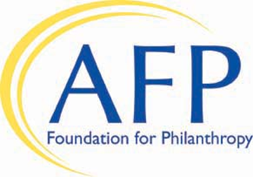 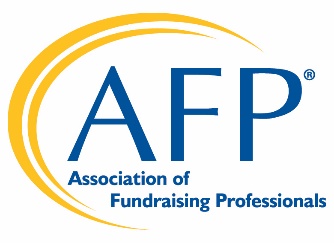 The AFP Foundation for Philanthropy Advancing Diversity by Establishing a Diverse ProfessionA 2018 Joint Strategic Initiative of AFP and the AFP Foundation for PhilanthropyAs a community of inclusion, the Association of Fundraising Professionals seeks, embraces, and engages diverse individuals, groups, and organizations with a broad representation of experiences, perspectives, thoughts and cultures within the fundraising profession. Through this strategic initiative, AFP is committed to activities that increase awareness of diversity issues. As part of this commitment, the AFP Foundation created a diversity scholarship program to provide financial assistance for professional fundraisers and AFP members who are themselves members of a diverse community, or are employed by grassroots organizations that primarily serve diverse populations.The AFP Foundation for Philanthropy invites fundraising professionals and AFP members to support diversity within the fundraising profession through the Diversity Scholarship Campaign. Contributions to this campaign will fund scholarships to support registration and travel costs to attend the annual AFP International Conference on Fundraising. Scholarships will be offered in each of three categories provided the category achieves sufficient funding. The AFP Foundation offers our donors the opportunity to direct their gifts to one of the following categories:    The General Diversity Scholarship Fund – reserved for applicants who identify themselves as members of the AFP diversity community of fundraising professionals.    The Gay, Lesbian, Bisexual and Transgender (GLBT) Scholarship Fund – reserved for applicants who are members of the AFP GLBT diverse community of fundraising professionals.     The African-American Diversity Scholarship Fund – reserved for applicants of the AFP African-American diverse community of fundraising professionals. Please mail your completed form to:AFP Foundation for Philanthropy4300 Wilson Boulevard, Suite 300Arlington, VA 22203-4168Or, scan and email your form to foundation@afpnet.org or fax your form to (703) 683-0735. If you have any questions, please contact the AFP Foundation for Philanthropy at (800) 666-3863.